Oficio Nº19.202VALPARAÍSO, 22 de enero de 2024Tengo a honra comunicar a US. que la Cámara de Diputados, en sesión del día de hoy, a petición del diputado Benjamín Moreno Bascur, acordó remitir a la Comisión de Constitución, Legislación, Justicia y Reglamento el proyecto de ley que modifica el Código Aeronáutico para consagrar el derecho de los pasajeros del transporte aéreo a portar equipaje de cabina sin cobro adicional, correspondiente al boletín N°16.594-03, una vez que sea despachado por la Comisión de Economía, Fomento; Micro, Pequeña y Mediana Empresa; Protección de los Consumidores y Turismo.En consecuencia, para el cumplimiento del propósito antes señalado, se ha solicitado a la referida Comisión de Economía que remita el expediente de tramitación del proyecto de ley, en su oportunidad, a la Comisión que US. preside.Lo que pongo en vuestro conocimiento, por orden del señor Presidente de la Cámara de Diputados, y en virtud del referido acuerdo.Dios guarde a US.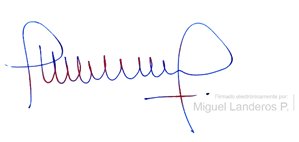 MIGUEL LANDEROS PERKIĆSecretario General de la Cámara de Diputados